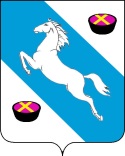 Р Е Ш Е Н И ЕСОВЕТА БЕЛОРЕЧЕНСКОГО ГОРОДСКОГО ПОСЕЛЕНИЯ
БЕЛОРЕЧЕНСКОГО РАЙОНА
36-ой ОЧЕРЕДНОЙ СЕССИИ 4-го СОЗЫВАот 25.01.2022                                                                                                      № 143г. Белореченск Об итогах конкурса на звание «Лучший орган территориального общественного самоуправления Белореченского городского поселенияв 2021 году»В соответствии с Федеральным законом от 6 октября 2003 г. № 131-ФЗ «Об общих принципах организации местного самоуправления в Российской Федерации», в целях привлечения граждан для самостоятельного осуществления собственных инициатив по вопросам местного значения, распространения положительного опыта работы территориального общественного самоуправления на территории Белореченского городского поселения, на основании постановления администрации Белореченского городского поселения от 21 января 2022 г. № 41 «О подведении итогов конкурса на звание «Лучший орган территориального общественного самоуправления Белореченского городского поселения в 2021 году», руководствуясь статьей 26 Устава Белореченского городского поселения Белореченского района, Совет Белореченского городского поселения Белореченского района р е ш и л:1. Признать победителем конкурса на звание «Лучший орган территориального общественного самоуправления Белореченского городского поселения в 2021 году» орган территориального общественного самоуправления микрорайона «Северный» Белореченского городского поселения Белореченского района (председатель Волкова Н.К.). 2. Направить конкурсные материалы и копию данного решения Совета Белореченского городского поселения в Совет муниципального образования Белореченский район для участия в краевом конкурсе на звание «Лучший орган территориального общественного самоуправления». 3. Решение вступает в силу со дня его подписания.Председатель СоветаБелореченского городского поселения                                              Ф.А. Кондрат